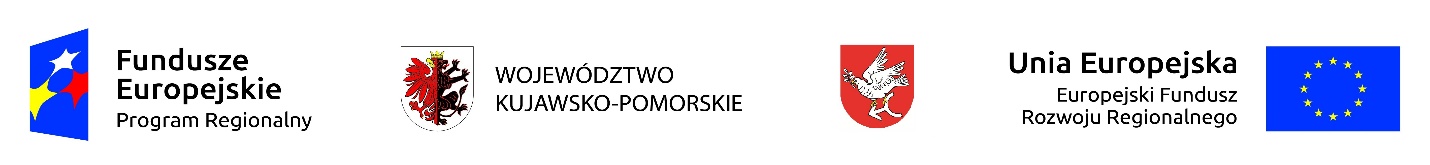 Zamawiający – Powiat Golubsko-Dobrzyński reprezentowany przez Zarząd Powiatu Golubsko - DobrzyńskiegoPostępowanie o udzielenie zamówienia na roboty budowlane pn. „Poprawa efektywności energetycznej placówek oświatowych Powiatu  Golubsko-Dobrzyńskiego Zespół Szkół nr 1 w Golubiu - Dobrzyniu”. Oznaczenie sprawy (numer referencyjny) : ZPF.272.1.2017                                                                                                                                                                      Zał. nr 2                                                                    O Ś W I A D C Z E N I E1. ZAMAWIAJĄCY:Powiat Golubsko-Dobrzyński – Zarząd Powiatu Golubsko-Dobrzyńskiego.2. WYKONAWCA:Miejscowość: ............................, dnia .....................Niniejsza oferta zostaje złożona przez:					                                                        Oświadczenie wykonawcy składane na podstawie art. 25a ust. 1 ustawy z dnia 29 stycznia 2004 r.  Prawo zamówień publicznych (dalej jako: ustawa Pzp), DOTYCZĄCE SPEŁNIANIA WARUNKÓW UDZIAŁU W POSTĘPOWANIU co następuje: INFORMACJA DOTYCZĄCA WYKONAWCY:Oświadczam, że spełniam warunki udziału w postępowaniu określone przez zamawiającego w  SIWZ:- ust.5.3.2 SIWZ  sytuacji ekonomicznej lub finansowej,- ust.5.3.3  SIWZ zdolności technicznej lub zawodowej, …………….……. (miejscowość), dnia ………….……. r. 							…………………………………………                                                                                                                      (podpis)INFORMACJA W ZWIĄZKU Z POLEGANIEM NA ZASOBACH INNYCH PODMIOTÓW: Oświadczam, że w celu wykazania spełniania warunków udziału w postępowaniu, określonych przez zamawiającego w SIWZ: - ust.5.3.2 SIWZ  sytuacji ekonomicznej lub finansowej,- ust.5.3.3 SIWZ zdolności technicznej lub zawodowej, polegam na zasobach następującego/ych podmiotu/ów ………………………………………….…………………………………….., w następującym zakresie: …………………………………………………………………………………….. (wskazać podmiot i określić odpowiedni zakres dla wskazanego podmiotu). …………….……. (miejscowość), dnia ………….……. r. 							…………………………………………                                                                                                                   (podpis)OŚWIADCZENIE DOTYCZĄCE PODANYCH INFORMACJI:Oświadczam, że wszystkie informacje podane w powyższych oświadczeniach są aktualne 
i zgodne z prawdą oraz zostały przedstawione z pełną świadomością konsekwencji wprowadzenia zamawiającego w błąd przy przedstawianiu informacji.…………….……. (miejscowość), dnia ………….……. r. 							…………………………………………                                                                                                               (podpis)l.p.Nazwa(y) Wykonawcy(ów)Nazwa(y) Wykonawcy(ów)Nazwa(y) Wykonawcy(ów)Adres(y) Wykonawcy(ów)REGON:REGON:REGON:NIP:NIP:Osoba(by) uprawniona(e) / umocowana(e) do podpisania oferty zgodnie z KRS / Ewidencją działalności gospodarczej:Osoba(by) uprawniona(e) / umocowana(e) do podpisania oferty zgodnie z KRS / Ewidencją działalności gospodarczej:Osoba(by) uprawniona(e) / umocowana(e) do podpisania oferty zgodnie z KRS / Ewidencją działalności gospodarczej:Osoba(by) uprawniona(e) / umocowana(e) do podpisania oferty zgodnie z KRS / Ewidencją działalności gospodarczej:Osoba(by) uprawniona(e) / umocowana(e) do podpisania oferty zgodnie z KRS / Ewidencją działalności gospodarczej:Imię i nazwiskoImię i nazwiskoImię i nazwiskoImię i nazwiskoOsoba uprawniona do kontaktów: Osoba uprawniona do kontaktów: Osoba uprawniona do kontaktów: Osoba uprawniona do kontaktów: Osoba uprawniona do kontaktów: Imię i nazwiskoImię i nazwiskoAdresAdresNr telefonuNr telefonuNr faksuNr faksuAdres e-mailAdres e-mail